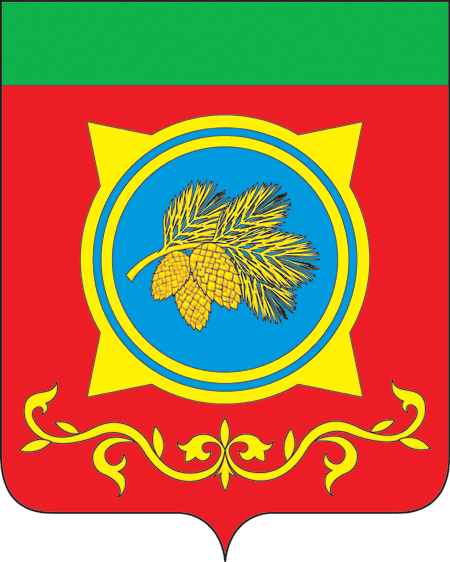 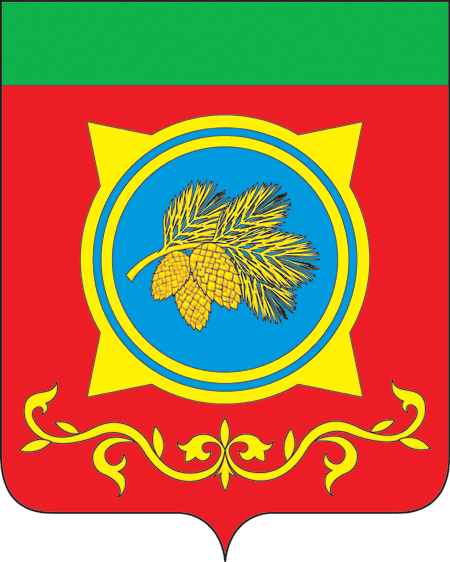 Российская ФедерацияРеспублика ХакасияАдминистрация Таштыпского районаРеспублики ХакасияПОСТАНОВЛЕНИЕ06.06.2023 г.                                            с.Таштып                                                  № 266           В соответствии с постановлением Администрации Таштыпского района № 51 от 08.02.2023 года «О проведении конкурса по разработке постера, слогана, баннера, праздничной атрибутики и бренда Таштыпского  района к юбилейным мероприятиям», руководствуясь п. 3, п.19 ч.1 ст.29, ст.42 Устава муниципального образования Таштыпский район от 24.06.2005г., Администрация Таштыпского района постановляет:	1. Утвердить смету на проведение награждения по разработке постера, слогана, баннера, праздничной атрибутики и бренда Таштыпского района к юбилейным мероприятиям 2023-2024 гг. (прилагается).          2. Главному бухгалтеру Администрации Таштыпского района Л.А.Кузнецовой выделить 21000 (Двадцать одна тысяча) рублей 00 коп. согласно сметы, за счет средств муниципальной программы «Молодежь Таштыпского района».         3. Контроль за исполнением данного постановления возложить на и.о первого заместителя Главы Таштыпского района по социальным вопросам Е.Г.Алексеенко.                    Приложение №3                                                                                                  к постановлению Администрации                                                                                               Таштыпского района № 266  от 06.06.2023 г.Смета-расходовна проведение награждения по разработке постера, слогана, баннера, праздничной атрибутики и бренда Таштыпского района.Расходы:Подарочные сертификаты  = 4 шт. х 3000 руб.  = 12000 рублей.Подарочные сертификаты  = 3 шт. х 2000 руб.  = 6000 рублей.Подарочные сертификаты  =3 шт. х 1000 руб.  = 3000 рублейИтого по смете: 21000 (Двадцать одна тысяча) рублей 00 копеек. Смету составил:И.о. начальника отдела спорта, туризма и молодежной политики Администрации Таштыпского района                                                       Н.Г. ЧежиноваОб утверждении сметы на проведение конкурса по разработке постера, слогана, баннера, праздничной атрибутики и бренда Таштыпского  района к юбилейным мероприятиям 2023-2024 гг.Глава Таштыпского районаН.В.Чебодаев